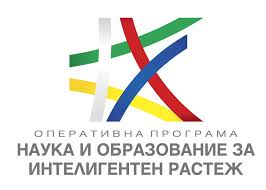 През учебната 2016/2017 година започва реализацията на проект BG05M20P001- 2.004-0004 „Развитие на способностите на учениците и повишаване мотивацията им за учене чрез дейности, развиващи специфични знания, умения и компетентности (Твоят час) – фаза I“, финансиран по Оперативна програма „Наука и образование за интелигентен растеж”, съфинансирана от Европейските структурни и инвестиционни фондове.Основна цел на проекта е създаване на условия за повишаване на потенциала на учениците и възможностите им за успешно завършване на средното образование чрез допълване, развиване и надграждане на техните знания и умения, придобити в рамките на задължителната им подготовка в училище, чрез:развитие на уменията за учене, компетентностите, творческите и спортните способности на учениците в тематични области, извън включените в задължителната училищна подготовка;преодоляване на обучителни затруднения по учебни предмети от учебния план;повишаване на образователните постижения в определени научни области;включване на по-голям брой ученици в извънкласни дейности посредством създаване на условия за провеждане на междуучилищни изяви и инициативи.Продължителността на проекта е до 31 октомври 2018 г.